Na temelju članka 6. Uredbe o kriterijima, mjerilima i postupcima financiranja i ugovaranja programa i projekata od interesa za opće dobro koje provode udruge (Narodne novine br. 26/15) i članka 21. Pravilnika o financiranju javnih potreba Općine Klis, načelnik Općine Klis donosi 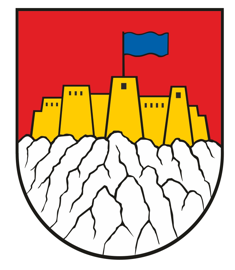 Odluku o raspisivanju    JAVNOG POZIVA ZA FINANCIRANJE JAVNIH POTREBA OPĆINE KLIS U 2017. GODINI(1) Općina Klis poziva udruge koje su programski usmjerene na rad u području razvoja sporta, kulture i civilnog društva da se prijave na financijsku podršku projekata i programa koji doprinose razvoju javnih potreba Općine Klis.  (2) Udruge sukladno ovom Natječaju mogu prijaviti program i/ili projekt za sljedeća prioritetna područja:  Sport,kultura, civilno društvo. (3) Prioriteti temeljem kojih će se utvrditi prednost prijavljenog projekta/programa su:Prioriteti za dodjelu sredstava:jačanje kapaciteta udruga mladih;jačanje kapaciteta udruga za rad sa slijedećim skupinama: djeca, osobe treće životne dobi, nezaposleni, branitelji Domovinskog rata;jačanje kapaciteta udruga koje provode projekte koji pridonose ciljevima Strategije razvoja općine Klis (2014.-2020.) te povećanja turističke ponuderazvijanje inovativnih usluga OCD-a (organizacije civilnog društva)stručno osposobljavanje i zapošljavanjeOd interesa za Općina Klis smatrat će se programi stručno utemeljeni i vođeni, visoke razine kvalitete,kreativni i inovativni, naglašeno ekonomični, koji se odvijaju u kontinuitetu, koji doprinose kvaliteti iraznovrsnosti na čitavom području Općine Klis te Općinu Klis stavljaju u nacionalni ili europski kontekst.(4) Prijavu projekta na Javni natječaj može podnijeti udruga koja je upisana u Registar udruga i djeluje najmanje jednu godinu u Republici Hrvatskoj zaključno s danom objave Javnog poziva, koja je  programski usmjerena na rad u području navedenih društvenih djelatnosti što je razvidno iz ciljeva i popisa djelatnosti u statutu udruge, koja je upisana u Registar neprofitnih organizacija i vodi transparentno financijsko poslovanje u skladu s propisima o računovodstvu neprofitnih organizacija i koja je ispunila ugovorne obveze prema Općini Klis te svim drugim davateljima financijskih sredstava iz javnih izvora.  (5) Prijava na Javni poziv mora sadržavati sljedeću dokumentaciju: 1. Obrasce prijave koji moraju biti točno i u cijelosti popunjeni i ovjereni, i to: Opis programa ili projekta, Proračun programa ili projekta,Izjava o nepostojanju dvostrukog financiranja, Izjava o točnosti i istinitosti podataka Izjava o partnerstvu – ako je primjenjivo Izjava o nekažnjavanjuŽivotopis voditelja programa/projektaKontrolni popis dokumenata i priloga za provjeru 2017.2. Obrasci financijskog izvještavanja po završetku programa ili projekta: Opisno izvješće o provedenom programu ili projektu, Financijsko izvješće provedenog programa ili projekta.   3. Dokaz o registraciji (može ispis stranice iz Registra udruga)  Po odobrenju programa/projekta, potrebno dostaviti:1. Potvrdu izdanu od strane Ministarstva financija – Porezne uprave da su podmireni svi doprinosi teplaćen porez;2. Potvrda o predaji/zaprimanju Financijskog izvještaja za 2016. godinu (predaja do 28. veljače 2017.)(6) Rok za podnošenje prijedloga projekata i programa je 30 dana, a završava 13. veljače 2017. godine.   (7) Prijedlozi projekata dostavljaju se isključivo na propisanim obrascima, koji su dostupni na mrežnim stranicama Općine Klis (www.klis.hr ).   (8) Natječajnu dokumentaciju treba poslati preporučeno poštom, putem dostavljača ili osobno (predaja na protokol Jedinstvenog upravnog odjela Općine Klis) na sljedeću adresu:   Općina Klis, Iza Grada 2, 21 231 KlisUz naznaku „Natječaj za javne potrebe Općine Klis – ne otvarati“ (9) Razmatrat će se samo projekti koji su pravodobno prijavljeni, te koji u cijelosti zadovoljavaju propisane uvjete Javnog poziva.   (10) Ocjenjivanje prijavljenih projekta ili programa, donošenja odluke o financiranju projekata ili programa i vrijeme potpisivanja ugovora s udrugama čiji su  projekti ili programi prihvaćeni za financiranje mora biti dovršeno u roku od 60 dana, računajući od zadnjeg dana  za dostavu  prijava programa ili projekta.   (11) Sva pitanja vezana uz ovaj Javni poziv mogu se postaviti telefonom: 021/240-292 ili slanjem upita na adresu elektronske pošte: info@klis.hr   KLASA: 021-05/17-01/01 URBROJ: 2180/03-01/17-26  Klis, 13. siječnja 2017. godine        											   NAČELNIK   Jakov Vetma